                                                                                                                           ПРОЕКТ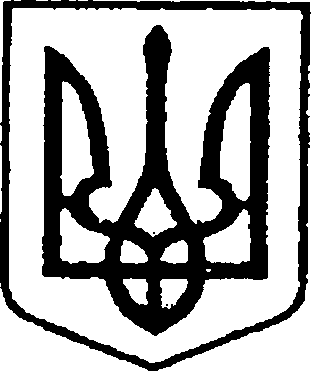 УКРАЇНАЧЕРНІГІВСЬКА ОБЛАСТЬН І Ж И Н С Ь К А    М І С Ь К А    Р А Д АВ И К О Н А В Ч И Й    К О М І Т Е ТР І Ш Е Н Н Я                          від                 2019 р.		         м. Ніжин	   	             № Про встановлення тарифу на теплову енергію, на виробництво теплової енергії, щовиробляється на установках з використаннямальтернативних джерел енергіїТОВ «Солід Теплоенерго»           Відповідно до підпункту 2 пункту «а» статті 28, статей 42,53,59,73 Закону України «Про місцеве самоврядування в Україні», частини четвертої та п’ятої статті 20 Закону України «Про теплопостачання», статей 4,21 Закону України «Про житлово-комунальні послуги», Порядку розрахунку середньозважених тарифів на теплову енергію, вироблену з використанням природного газу, для потреб населення, установ та організацій, що фінансуються з державного чи місцевого бюджету, її транспортування та постачання, затвердженого постановою Кабінету Міністрів України від 06.09.2017 року №679, Регламенту виконавчого комітету Ніжинської міської ради Чернігівської області VII скликання, затвердженого рішенням виконавчого комітету Ніжинської міської ради Чернігівської області VII скликання від 11 серпня 2016 року №220, враховуючи заяву ТОВ «Солід Теплоенерго»  від  11.07.2019 року виконавчий комітет Ніжинської міської ради вирішив:      1. Встановити тариф на теплову енергію,  на виробництво теплової енергії, що виробляється на установках з використанням альтернативних джерел енергії (дерев’яні пелети, виготовлені з відходів деревини, пелети, виготовлені з відходів соняшника) ТОВ «Солід Теплоенерго»   (код ЄДРПОУ 38991918) на рівні 90 відсотків середньозваженого тарифу на теплову енергію, вироблену з використанням природного газу, затвердженого Державним агенством з енергоефективності та енергозбереження України від 25 червня 2019 року:для потреб установ та організацій, що фінансуються з державного та місцевого бюджету:на теплову енергію 1909,23 грн/Гкал з ПДВ за такими складовими:на виробництво теплової енергії 1909,23 грн/Гкал з ПДВ ;2. Відділу економіки (Гавриш Т.М.) забезпечити оприлюднення даного рішення на офіційному сайті Ніжинської міської ради протягом п’яти робочих днів з дня його прийняття. 3. Контроль за виконанням цього рішення покласти на першого заступника міського голови з питань діяльності виконавчих органів ради Олійника Г.М.Міський голова                                                                       А.В. Лінник                                                           ПОЯСНЮВАЛЬНА ЗАПИСКАдо проекту рішення виконавчого комітету «Про встановлення тарифу на теплову енергію, на виробництво теплової енергії, що виробляється на установках з використанням альтернативних джерел енергії ТОВ «Солід Теплоенерго»Обгрунтування  необхідності прийняття акта	Проект рішення виконавчого комітету розроблений з метою здешевлення  вартості  теплової енергії для бюджетних установ. Стан нормативно- правової бази  	Проект рішення підготовлений у відповідності до статті 20 Закону України «Про теплопостачання» та відповідно до статті 28, статей 42,53,59,73 Закону України «Про місцеве самоврядування в Україні», статей 4, 21 Закону України «Про житлово-комунальні послуги», Порядку розрахунку середньозважених тарифів на теплову енергію, вироблену з використанням природного газу, для потреб населення, установ та організацій, що фінансуються з державного чи місцевого бюджету, її транспортування та постачання, затвердженого постановою Кабінету Міністрів України від 06.09.2017 року №679.Загальна характеристика і основні положення проекту В  пункті 1 встановлюється тариф на теплову енергію та її виробництво, що виробляється на установках з використанням альтернативних джерел енергії ТОВ «Солід Теплоенерго»:для потреб установ та організацій, що фінансуються з державного та місцевого бюджету:на теплову енергію 1909,23 грн/Гкал з ПДВ за такими складовими:на виробництво теплової енергії 1909,23 грн/Гкал з ПДВ.В  пункті 2 зобов’язується відділ економіки оприлюднити дане рішення на офіційному сайті міської ради  з дня його прийняття.В  пункті 3 контроль за виконанням рішення покладається на першого заступника міського голови Г.М. Олійника. Директор ТОВ «Солід Теплоенерго»                               С.А. Залозний 